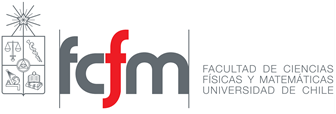 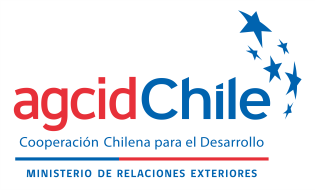 ANEXO IICARTA COMPROMISO POSTULANTEPrograma de Becas de Cooperación Sur – SurAGCID – Universidad de ChileComo postulante al Diploma en Sismología, a realizarse entre junio y octubre de   2021 por la  Universidad de Chile:YO_______________________________________________________________Nombre postulanteDE_______________________________________________________________País de origenDeclaro que toda la información presentada es veraz, correcta y completa y en caso de obtener la beca, me comprometo a respetar las siguientes normas:Cumplir rigurosamente el Programa del Diploma.Aceptar todas las condiciones estipuladas en relación al Diploma.Respetar las instrucciones entregadas en el desarrollo del Diploma.No prolongar el período de capacitación establecido por Universidad de Chile y AGCID.No interrumpir el Diploma salvo en caso de alguna dolencia grave que determine incapacidad para continuar el entrenamiento.Al concluir el programa académico, realizar actividades de transferencia de conocimientos e implementar mi proyecto de finalización del Diploma. En caso de desistir de participar en el Diploma, una vez seleccionado/a, comunicarlo al Punto Focal de AGCID con un mínimo de 10 días de anticipación al inicio del Diploma e indicar las razones de fuerza mayor que obligan a esa decisión.___________________ , __________ de _______________ del año _______.               (Lugar)	        (Día)	          (Mes)_______________________________Firma del/de la postulante